Ո Ր Ո Շ ՈՒ Մ10 հուլիսի 2020 թվականի   N 857-Ա ԱՆՀԱՏ ՁԵՌՆԱՐԿԱՏԵՐ ԼՈՒՍԻՆԵ ՍՏԵՓԱՆՅԱՆԻՆ ՍԱՀՄԱՆԱՓԱԿՄԱՆ ԵՆԹԱԿԱ ԾԱՌԱՅՈՒԹՅԱՆ ՕԲՅԵԿՏԻ ԳՈՐԾՈՒԵՈՒԹՅԱՆ ԹՈՒՅԼՏՎՈՒԹՅՈՒՆ ՏԱԼՈՒ ՄԱՍԻՆ    Ղեկավարվելով «Տեղական ինքնակառավարման մասին »Հայաստանի Հանրապետության օրենքի 18-րդ հոդվածի 1-ին մասի 18)-րդ և 19)-րդ կետերով, «Տեղական տուրքերի և վճարների մասին» ՀՀ օրենքի 3-րդ և 4-րդ գլուխների պահանջներով, հիմք ընդունելով համայնքի ավագանու 2019 թ. դեկտեմբերի 05-ի «Կապան համայնքում տուրքերի և վճարների դրույքաչափեր սահմանելու մասին» թիվ 107-Ն որոշման 18)-րդ կետի ա.ենթակետը և հաշվի առնելով ԱՁ Լուսինե Ստեփանյանի սահմանափակման ենթակա ծառայության օբյեկտի գործունեության թույլտվություն ստանալու մասին 08.07.2020 թվականի հայտը, որոշում եմ1. Տալ թույլտվություն 2020 թվականի համար ԱՁ Լուսինե Ստեփանյանին /ՀՎՀՀ 82538616/` Կապան համայնքի Սյունիք բնակավայրում գտնվող սահմանափակման ենթակա ծառայության օբյեկտի՝  դիսկոտեկի գործունեության թույլտվության համար:ՀԱՄԱՅՆՔԻ ՂԵԿԱՎԱՐ                  ԳԵՎՈՐԳ ՓԱՐՍՅԱՆ2020թ. հուլիսի  10
        ք. Կապան
ՀԱՅԱՍՏԱՆԻ ՀԱՆՐԱՊԵՏՈՒԹՅԱՆ ԿԱՊԱՆ ՀԱՄԱՅՆՔԻ ՂԵԿԱՎԱՐ
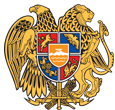 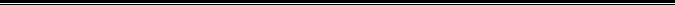 Հայաստանի Հանրապետության Սյունիքի մարզի Կապան համայնք 
ՀՀ, Սյունիքի մարզ, ք. Կապան, +374-285-42036, 060521818, kapan.syuniq@mta.gov.am